Quest persona makenOpbrengst van de quest:Een persona of ijkpersoon is een concrete vertegenwoordiging van de doelgroep. Aan de hand van de kenmerken van je doelgroep ga je een personage bedenken en vormgeven die symbool staat voor de hele groep. Zo krijgen de gegevens uit je doelgroeponderzoek een gezicht. Dat maakt het makkelijker om oplossingen te bedenken en keuzes te maken.Je beschrijft in deze quest een primaire persona (de doelgroep op wie je je hoofdzakelijk richt) en maximaal twee secundaire persona’s (alternatieve doelgroepprofielen). Beschrijf daarbij in elk geval de motorische, sociaal affectieve en cognitieve eigenschappen.Stap 1) De doelgroep in beeldZoek een (portret)foto van iemand die symbool kan staan voor je doelgroep. Zoek iemand die voor jouw gevoel goed past bij de doelgroep die je hebt onderzocht. Knip de foto uit of teken het als je geen geschikte foto kunt vinden. Bespreek met je groep welk portret het beste past. Heb je meerdere doelgroepprofielen, dan selecteer je meerdere portretten.Stap 2) Beeldende biografieGeef hem/haar een naam en een achtergrondverhaal. Schrijf dit kort op. Probeer de informatie in het achtergrondverhaal relevant te houden voor de opdracht. Wat doet deze persoon in het dagelijks leven? Wat is de gezinssituatie? Wat doet hij/zij om gezond te blijven? Beschrijf ook relevante aspecten van deze doelgroep op motorisch, sociaal affectief, cognitief gebied. Zoek afbeeldingen die passen bij dit achtergrondverhaal en knip deze uit.Stap 3) Opbrengsten afstemmen / Wie is het?Bespreek de personas in de groep. Ieder groepslid stelt de persona voor die zij in gedachten hadden. Zijn er opvallende overeenkomsten of verschillen? Welke persona benadert de doelgroep het beste, of zijn er meer personas relevant voor jullie project?Plak de best passende afbeeldingen van elk groepslid op het vel papier.Stap 4) Persona behoeftenSchrijf op een post-it quotes die passen bij de persona. Wat wil deze persoon? Leef je in de behoefte van de doelgroep in en schrijf een zin op die samenvat hoe de doelgroep erover denkt. Bedenk quotes voor de volgende thema’s:Wat wil hij/zij bereiken?Wat houdt hem/haar hierin tegen?Waar zou hij/zij echt blij van worden?Plak de post-its op het vel papier erbij.Benodigdheden:een groot vel papier, scharen, oude magazines om foto’s uit te knippen, plakstift of lijm, stiften om mee te schrijven, post-its, notitieblokje/schrift.Een stap verder:Jij of iemand anders kunt ook in de huid van je persona kruipen. Kies iemand uit die de rol van de persona speelt (bij voorkeur iemand met acteertalent of gevoel voor drama). Geef hen even de tijd om in te leven in de rol.Daarna leg je voor wat je wilt weten: stel vragen over de ervaring die de doelgroep zou willen hebben of wat hen motiveert. Toets of je oplossingen passen bij je doelgroep.INSPIRATIE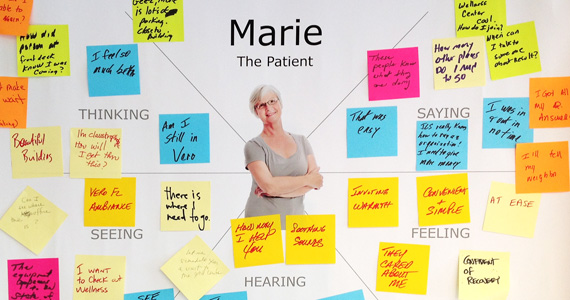 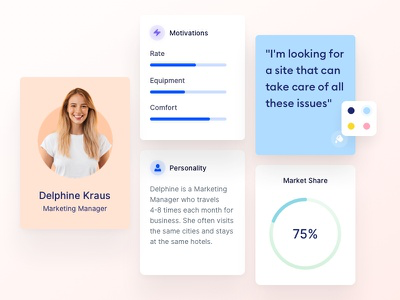 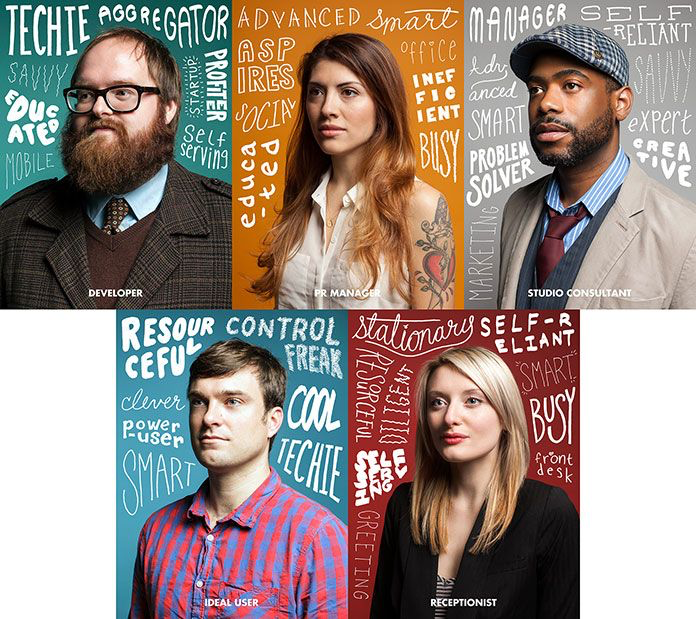 